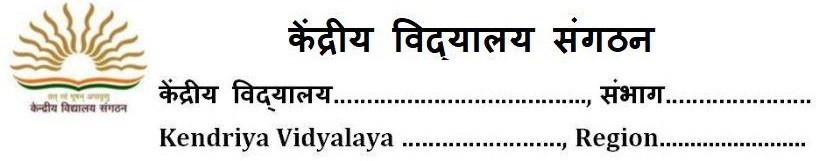 REGISTRATION FORM FOR NON-KV STUDENTS FOR ADMISSION TO CLASS XI (2022-23)Reg No	Date of Reg. 	(OFFICE USE)STREAM CHOICE:ScienceCommerceSubject Combinations(PLEASE TICK)Name of applicant: 	School last Attended: 	(a) Father’s Name: 	Occupation	: 	Basic Pay	: 	Mother’s Name 		 Occupation:		 Basic Pay : 	Service Category of Parent as per KVS Admission guidelines 	Residential Address:  	Phone /Mobile No	Email id 	Category of Applicant (Specify Gen./ SC/ST/OBC(NCL)):  	(if SC/ST/OBC(NCL), attach self-attested photocopy of certificates)Result of class X (supported by photo copy of mark sheet) CBSE Roll No. 	Aggregate Marks in Science & Math  	Subject Opted Core Subject (1) EnglishElective Subject (2)	(3)                             (4)	(5)  	Whether participated in SGFI/KVS National /Regional Sports Meet/Scout/Guide/NCC (if yes, please attach attested photo copies of certificate and give details). Specify the level also  	                We hereby declare that the above information furnished is true to the best of our knowledge.Date:	Signature of Student	Parent‘s Signature1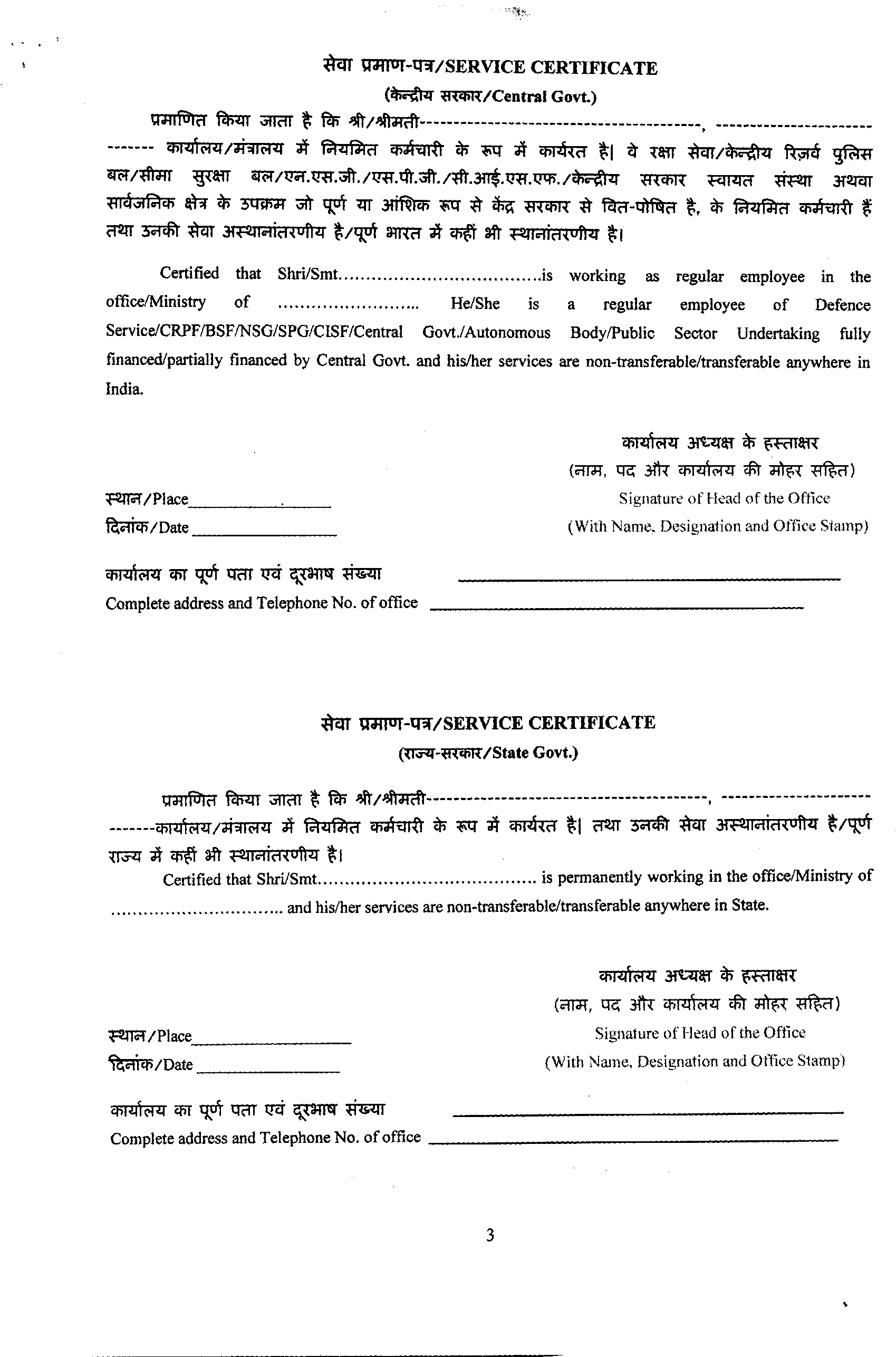 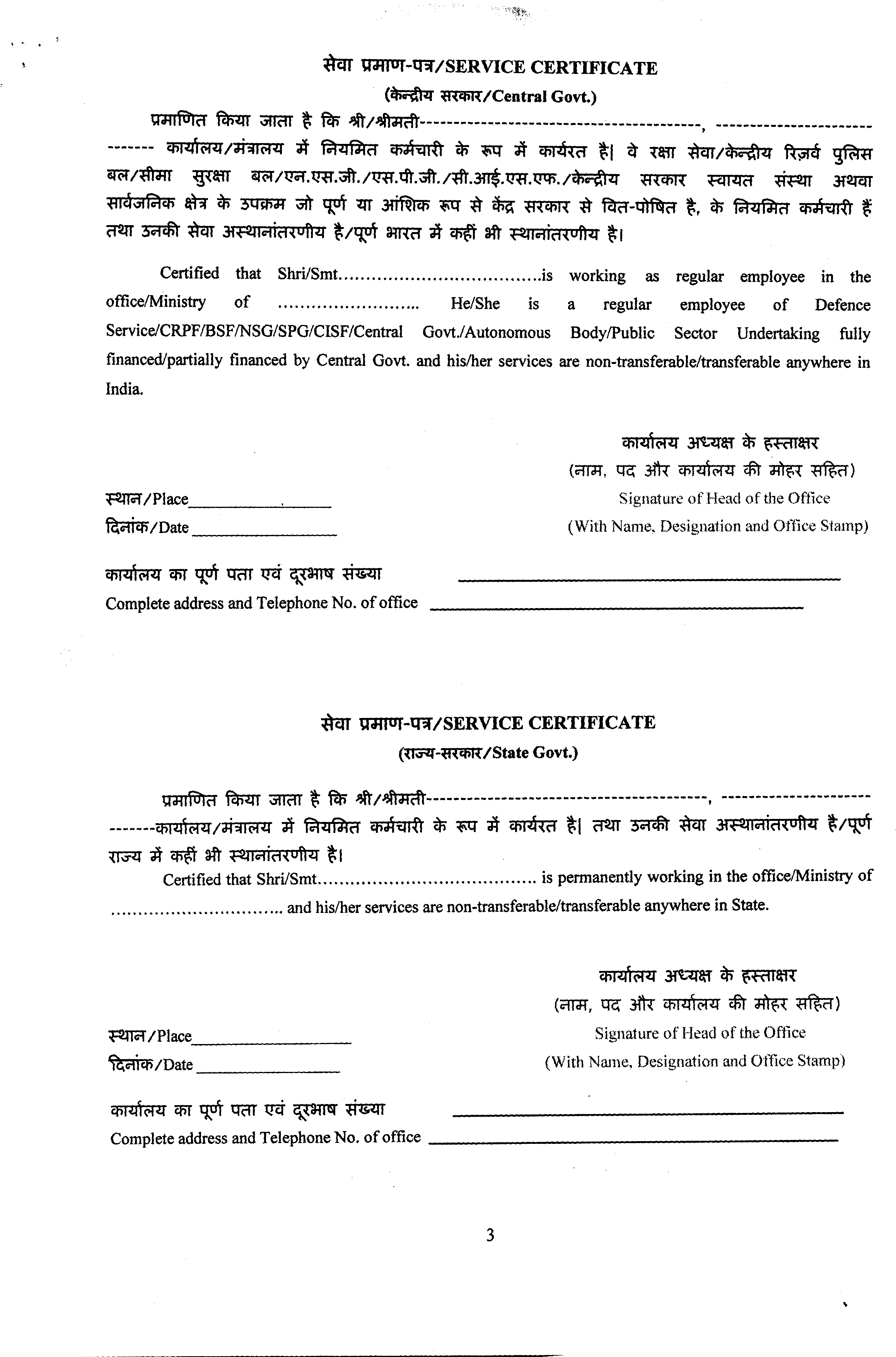 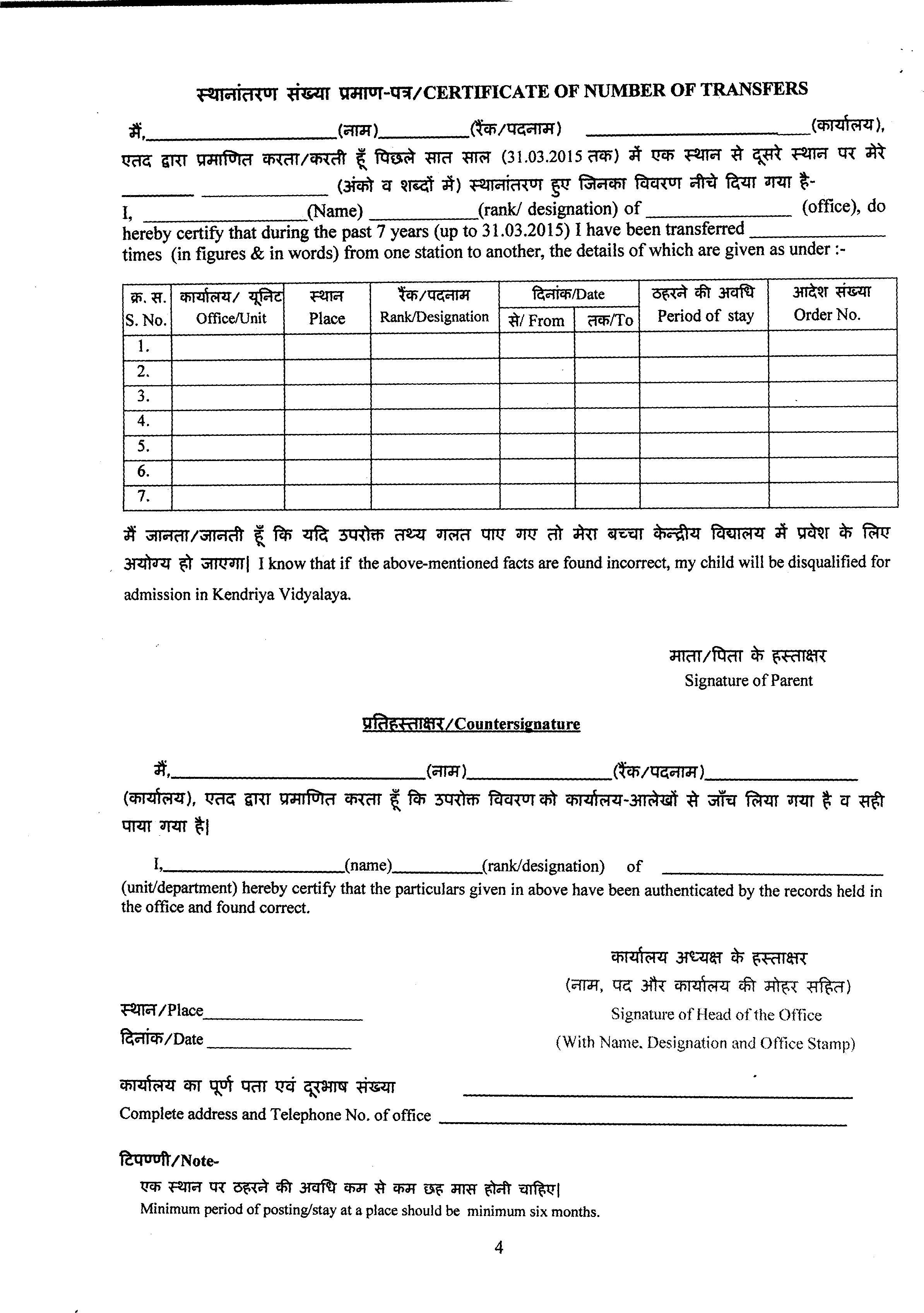 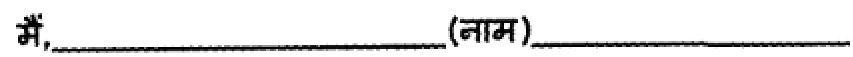 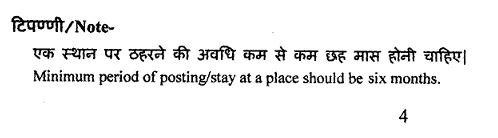 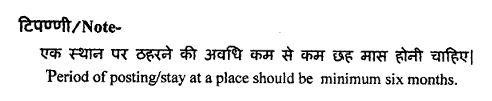 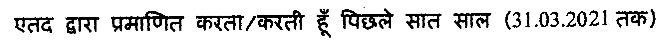 21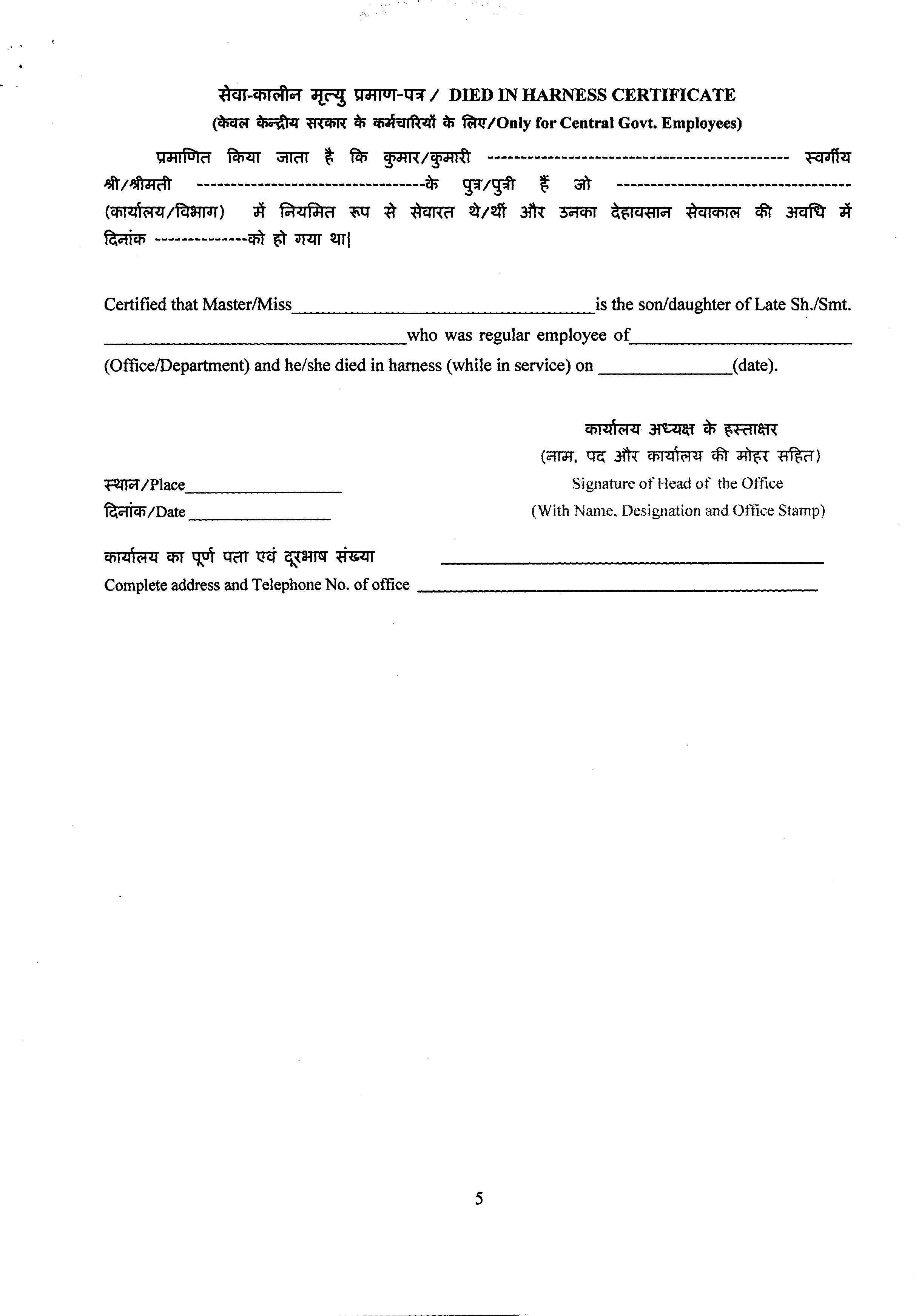 StrStreamSSSub combination(Please opt ant one from the combinations given below)Sc    SCI1 Hindi, English, Physics, Chemistry and Mathematics, Physical Education 2. English, Physics, Chemistry, Mathematics, Computer Science / IP , Physical Education 3. Hindi, English, Physics, Chemistry and Biology, Physical Education      COMM1 Hindi, English, Business Study, Accountancy and Economics, Physical Education2. English, I.P., Business Study, Accountancy and Economics , Physical EducationSubjectMarksSubjectMarksMarksHindiMathematics StandardScienceMathematics BasicEnglishSocial ScienceTotal Marks with %/500%